П О С Т А Н О В Л Е Н И ЕПРАВИТЕЛЬСТВА  КАМЧАТСКОГО КРАЯг. Петропавловск-КамчатскийО порядке признания расходамитекущего финансового годапроизведенных за счет средствбюджета Камчатского края капитальных вложений в объектыосновных средств, которыене были созданыВ целях упорядочения признания расходами текущего финансового года исполнительными органами государственной власти Камчатского края и государственными казенными учреждениями Камчатского края произведенных за счет средств бюджета Камчатского края капитальных вложений в объекты основных средств, которые не были созданы, со счетов бюджетного учета, которые ведут такие органы и казенные учреждения,ПРАВИТЕЛЬСТВО ПОСТАНОВЛЯЕТ:1. Утвердить Порядок принятия решений о признании расходами текущего финансового года произведенных за счет средств бюджета Камчатского края капитальных вложений в объекты основных средств, которые не были созданы, согласно приложению № 1.2. Создать Межведомственную комиссию по определению направлений дальнейшего использования объектов основных средств (объектов незавершенного строительства) в составе согласно приложению № 2.3. Утвердить Положение о Межведомственной комиссии по определению направлений дальнейшего использования объектов основных средств (объектов незавершенного строительства) согласно приложению № 3.4. Контроль за исполнением настоящего постановления возложить на заместителя председателя Правительства Камчатского края С.А. Пахомова.5. Настоящее постановление вступает в силу через 10 дней после дня его официального опубликования.Губернатор Камчатского края	                                                                В.И. Илюхин
СОГЛАСОВАНО:Заместитель Председателя 
Правительства Камчатского края	        С.А. ПахомовМинистр строительства 
Камчатского края	       Т.Ю. СмирновМинистр имущественных и земельных 
отношений Камчатского края	        Б.И. ВыборовМинистр финансов 
Камчатского края	         С.Г. ФилатовНачальник Главного правового 
управления Губернатора и 
Правительства Камчатского края	             С.Н. ГудинИсп.: Светлана Анатольевна Жаркова, Елена Николаевна Воронова
Тел.: 8 (4152) 42-12-02, 46-15-47
Министерство строительства Камчатского края        Приложение № 1 к постановлению        Правительства Камчатского края        от «___» _____________№____Порядокпринятия решений о признании расходами текущего финансового годапроизведенных за счет средств бюджета Камчатского края капитальных вложений в объекты основных средств, которые не были созданы1. Настоящий Порядок определяет порядок принятия решений о признании расходами текущего финансового года произведенных за счет средств бюджета Камчатского края капитальных вложений в объекты основных средств, которые не были созданы (далее - признание капитальных вложений расходами текущего финансового года).Настоящий Порядок не распространяется на объекты капитального строительства, в отношении которых Правительством Камчатского края принято решение о бюджетных инвестициях в объекты государственной собственности Камчатского края или решение о предоставлении субсидий на осуществление капитальных вложений в объекты капитального строительства государственной собственности Камчатского края.2. В целях настоящего Порядка капитальными вложениями признаются произведенные за счет средств бюджета Камчатского края капитальные вложения в объекты основных средств, которые не были созданы (далее - объекты), в том числе в сумме расходов по разработке проектно-сметной документации, строительно-монтажным работам и иных расходов, не приведших к возведению (созданию) объекта основного средства (объекта незавершенного строительства).3. Решение о признании капитальных вложений расходами текущего финансового года принимается исполнительным органом государственной власти Камчатского края, на счетах бюджетного учета которого отражены указанные капитальные вложения, на основании заключения создаваемой Правительством Камчатского края Межведомственной комиссии по определению направлений дальнейшего использования объектов основных средств (объектов незавершенного строительства) (далее - Комиссия) о признании капитальных вложений расходами текущего финансового года.
          Решение о признании капитальных вложений, отраженных на счетах бюджетного учета государственного казенного учреждения Камчатского края, расходами текущего финансового года принимается исполнительным органом государственной власти Камчатского края, осуществляющим бюджетные полномочия главного распорядителя средств бюджета Камчатского края в отношении указанного государственного казенного учреждения Камчатского края, на основании заключения Комиссии о признании капитальных вложений расходами текущего финансового года.          4. В целях принятия решения о признании капитальных вложений, отраженных на счетах бюджетного учета государственного казенного учреждения Камчатского края, расходами текущего финансового года государственное казенное учреждение Камчатского края направляет в исполнительный орган государственной власти Камчатского края, осуществляющий бюджетные полномочия главного распорядителя средств бюджета Камчатского края в отношении указанного государственного казенного учреждения Камчатского края, обращение, включающее Справку по объекту незавершенного строительства, финансирование которого осуществлялось за счет средств бюджета Камчатского края, по форме согласно приложению к настоящему Порядку, с приложением документов, подтверждающих понесенные затраты.	5. Исполнительный орган государственной власти Камчатского края направляет на рассмотрение Комиссии (в отношении капитальных вложений, отраженных на счетах бюджетного учета государственного казенного учреждения Камчатского края, - не позднее 10 рабочих дней со дня поступления документов от указанного учреждения) документы, подтверждающие понесенные затраты.6. Комиссия:- рассматривает документы, указанные в пункте 5 настоящего Порядка;
          - готовит заключение о признании (непризнании) расходами текущего финансового года капитальных вложений (далее - заключение).7. Комиссия готовит положительное заключение при наличии хотя бы одного.из.следующих.условий:
 	- уничтожение объекта в результате пожара, аварии, стихийного бедствия;
          - объект не является предметом действующих договоров строительного подряда и отсутствует экономическая целесообразность дальнейшего.строительства;
          - возведенные.строительные.конструкции.и.(или).элементы конструкций в результате длительного перерыва в строительно-монтажных работах частично или полностью разрушены и непригодны для дальнейшего использования;- у реконструируемого объекта отсутствует балансодержатель;- признание проектной документации не отвечающей действующим на дату подготовки Комиссией заключения нормативным требованиям и (или) техническим условиям;- истечение пятилетнего срока с даты разработки и (или) утверждения проектной документации (или отдельных ее разделов) в случае, если строительно-монтажные.работы.не.были.начаты.и.не.планируются;
          - истечение пятилетнего срока с даты прекращения строительно-монтажных работ, которые не планируются к возобновлению.8. В течение 14 календарных дней после получения заключения Комиссии исполнительный орган государственной власти Камчатского края принимает.одно.из.следующих.мотивированных.решений:
          - о признании капитальных вложений расходами текущего финансового года;
          - об отказе в признании капитальных вложений расходами текущего финансового года.Решение о признании капитальных вложений расходами текущего финансового года оформляется приказом исполнительного органа государственной власти Камчатского края.9. О принятом решении (только в отношении капитальных вложений, находящихся на счетах бюджетного учета государственных казенных учреждений Камчатского края) исполнительный орган государственной власти Камчатского края информирует государственное казенное учреждение Камчатского края в течение пяти рабочих дней со дня принятия решения.Приложение № 2 к постановлениюПравительства Камчатского краяот «___» _____________№____Состав Межведомственной комиссиипо определению направлений дальнейшего использования объектов основных средств (объектов незавершенного строительства)
Приложение № 3 к постановлениюПравительства Камчатского краяот «___» _____________№____Положение о Межведомственной комиссии по определению направлений дальнейшего использования объектов основных средств (объектов незавершенного строительства)1. Межведомственная комиссия по определению направлений дальнейшего использования объектов основных средств (объектов незавершенного строительства) (далее - Комиссия) является постоянно действующим коллегиальным совещательным органом.2. К компетенции Комиссии относится рассмотрение документов, представленных исполнительными органами государственной власти Камчатского края для подготовки Комиссией заключения о признании (непризнании) расходами текущего финансового года произведенных за счет средств бюджета Камчатского края капитальных вложений в объекты основных средств, которые не были созданы, и подготовка такого заключения в порядке, установленном настоящим постановлением.3. Заседания Комиссии созываются председателем Комиссии по мере необходимости.4. Заседания Комиссии открывает и ведет председатель Комиссии.
          В случае отсутствия председателя Комиссии его обязанности осуществляет заместитель председателя Комиссии.5. Члены Комиссии вправе делегировать свои полномочия иному представителю соответствующего исполнительного органа государственной власти Камчатского края уровня не ниже заместителя Министра или Руководителя.6. Заседания Комиссии правомочны, если на них присутствуют более   половины членов Комиссии.Решение Комиссии принимается простым большинством от числа присутствующих на заседании членов Комиссии.В случае равенства голосов решающим является голос председательствующего на заседании Комиссии.Решения Комиссии подписываются всеми членами Комиссии, присутствовавшими на заседании.Выписки из решений Комиссии подписываются председательствующим на заседании Комиссии и секретарем Комиссии на следующий день после проведения заседания Комиссии.7. Организационное и материально-техническое обеспечение очередного заседания Комиссии возлагается на исполнительный орган государственной власти Камчатского края, по инициативе которого созывается заседание Комиссии.
          Повестка дня утверждается председателем Комиссии.
          Повестка дня и необходимые справочные материалы доводятся секретарем Комиссии до сведения членов Комиссии не позднее чем за три рабочих дня до заседания.В исключительных случаях и при отсутствии возражений    присутствующих на заседании членов Комиссии в повестку дня по инициативе председателя Комиссии или заместителя председателя Комиссии могут вноситься изменения.          8. На заседания Комиссии могут приглашаться представители заинтересованных органов государственной власти и организаций, а также специалисты.Приложение  к Порядку принятия решений о признании расходами текущего финансового годапроизведенных за счет средств бюджета Камчатского края капитальных вложений в объекты основных средств, которые не были созданыСправкапо объекту незавершенного строительства, финансирование которого осуществлялось за счет средств бюджета Камчатского краяПояснительная запискак проекту постановления Правительства Камчатского края«О порядке признания расходами текущего финансового годапроизведенных за счет средств бюджета Камчатского краякапитальных вложений в объекты основных средств, которые не были созданы»Настоящий проект постановления подготовлен в целях определения порядка принятия решений о признании расходами текущего финансового года произведенных за счет средств бюджета Камчатского края капитальных вложений в объекты основных средств, которые не были созданы, и правильного отражения указанных расходов в данных бухгалтерского учета.Следует отметить, что по состоянию на 1 января 2016 года на балансе Министерства строительства Камчатского края в составе затрат незавершенного строительства учитываются затраты в размере 7 102 982,4 тыс. рублей, в том числе:- 1 697 041,2 тыс. рублей – по 47 объектам сейсмоусиления в                      г. Петропавловске-Камчатском, введеным в эксплуатацию в 2011 году;- 17 403,8 тыс. рублей – на разработку в 2010-2011 годах невостребованной проектной документации.Кроме того, в Акте Счетной палаты Российской Федерации по результатам контрольного мероприятия «Проверка отчетов об исполнении бюджетов субъектов Российской Федерации за 2014 год, в которых доля межбюджетных трансфертов (за исключением субвенций) из федерального бюджета в течение двух из трех последних отчетных финансовых лет превышала 60 процентов объема собственных доходов консолидированного бюджета субъекта, и принимаемых государственными органами исполнительной власти мерах по сбалансированности бюджетов высокодотационных субъектов Российской Федерации» отмечено следующее:    «В составе незавершенного строительства числятся затраты в сумме 117 493,0 тыс. рублей на разработку ПСД по 20 объектам, которая остается невостребованной более 2 лет, в том числе:Министерство строительства Камчатского края – по 6 объектам на сумму 18 481,9 тыс. рублей;Министерства образования Камчатского края – по 5 объектам на сумму 4 741,4 тыс. рублей;Министерство транспорта и дорожного строительства Камчатского края – по 9 дорожным объектам на сумму 94 269,7 тыс. рублей»Реализация настоящего постановления не потребует дополнительного финансирования из средств краевого бюджета.Проект постановления не подлежит оценке регулирующего воздействия в соответствии с постановлением Правительства Камчатского края от 06.06.2013 № 233-П «Об утверждении Порядка проведения оценки регулирующего воздействия проектов нормативных правовых актов Камчатского края и экспертизы нормативных правовых актов Камчатского края», так как не затрагивает вопросы осуществления предпринимательской и инвестиционной деятельности.28.03.2016 года проект постановления размещен на официальном сайте исполнительных органов государственной власти Камчатского края в сети Интернет для проведения в срок до 05.04.2016 года независимой экспертизы на коррупциогенность. 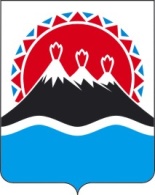 №Председатель комиссии:Председатель комиссии:Председатель комиссии:Унтилова  Ирина Леонидовна  Унтилова  Ирина Леонидовна  Унтилова  Ирина Леонидовна  - - Первый вице-губернатор Правительства Камчатского краяПервый вице-губернатор Правительства Камчатского краяПервый вице-губернатор Правительства Камчатского краяПервый вице-губернатор Правительства Камчатского краяЗаместитель председателя Комиссии:Заместитель председателя Комиссии:Заместитель председателя Комиссии:Заместитель председателя Комиссии:Заместитель председателя Комиссии:Заместитель председателя Комиссии:Пахомов Сергей
АлександровичПахомов Сергей
Александрович- - Заместитель Председателя 
Правительства Камчатского краяЗаместитель Председателя 
Правительства Камчатского краяЗаместитель Председателя 
Правительства Камчатского краяЗаместитель Председателя 
Правительства Камчатского краяЗаместитель Председателя 
Правительства Камчатского краяЗаместитель Председателя 
Правительства Камчатского краяЗаместитель Председателя 
Правительства Камчатского краяЧлены Комиссии: - - - Министр строительства Камчатского краяМинистр строительства Камчатского краяМинистр строительства Камчатского края- - - Министр экономического развития, предпринимательства и торговли Камчатского краяМинистр экономического развития, предпринимательства и торговли Камчатского краяМинистр экономического развития, предпринимательства и торговли Камчатского края- - - Министр жилищно-коммунального хозяйства Камчатского краяМинистр жилищно-коммунального хозяйства Камчатского краяМинистр жилищно-коммунального хозяйства Камчатского края- - - Министр финансов Камчатского краяМинистр финансов Камчатского краяМинистр финансов Камчатского края- - - Министр имущественных и земельных отношений Камчатского краяМинистр имущественных и земельных отношений Камчатского краяМинистр имущественных и земельных отношений Камчатского края- - - Министерство транспорта и дорожного строительства Камчатского краяМинистерство транспорта и дорожного строительства Камчатского краяМинистерство транспорта и дорожного строительства Камчатского края- - - Руководитель Инспекции - главный государственный инспектор государственного строительного надзора Камчатского краяРуководитель Инспекции - главный государственный инспектор государственного строительного надзора Камчатского краяРуководитель Инспекции - главный государственный инспектор государственного строительного надзора Камчатского краяНаименование объекта незавершенного строительстваМестонахождениеНормативный правовой акт, подтверждающий обоснованность строительство (реконструкцию)Сметная стоимость строительства (тыс. руб.)Начало реализации проекта (год)Фактическое прекращение реализации проекта (год)Объем затрат  (тыс. руб.)